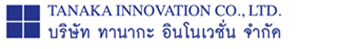 2015年度マーケット戦略、販売網構築のためのコンサルティング料金御社が計画されている製品に対する販売網の構築依頼内容により見積書別途作成。　内容により、納期、計画プランも合わせて提示。支払条件；　依頼時　３割、　レポート等書類終了時　4割　終了時　３割。以上項目内容料金マーケット調査・業界の概要調査。　・販売方法調査。・モデルケースの調査。・製品の輸入に関する法令等のチェック1,000　B/ページ（特殊なものは別途）10,000　バーツ/アイテムベンチマーク調査・ベンチマーク製品、企業の総合調査。規格基準、価格、性能比較、販売方法、アフターサービス等・消費者モニター調査手配１対象商品に対して10000バーツ5000バーツ/１件（謝礼込）販売企画案作成・現状の販売網の調査。・現状の販売網の盲点調査。・新製品導入のための販売先抽出・新製品導入のための販売網案の作成　（問屋、代理店政策）　・現金回収手段の構築。・アフターサービス業務網の構築・参入の成功の可否に関する調査。　（販売目標設定により考課する。）　（参入案３案の作成）調査＋販売企画　３案150,000　バーツマッチングおよび、会社調査・代理店候補の抽出（売上、取扱い商品、事業規模、関連市場カバー率等）・販売先企業の抽出・対象代理店候補の会社信用調査・対象代理店候補の機能の調査。5,000B / 社1,000B/ 社30,000B　/　社10,000B　/　社マッチング候補企業とのマッチング設定。事前準備10000B　/　社ブリーフィング・依頼された場所での報告会業務2,000B/　15分通訳・会議時通訳10,000B　/　１日